Identité DiversitéPort-Folio :Mon carnet de voyage immobile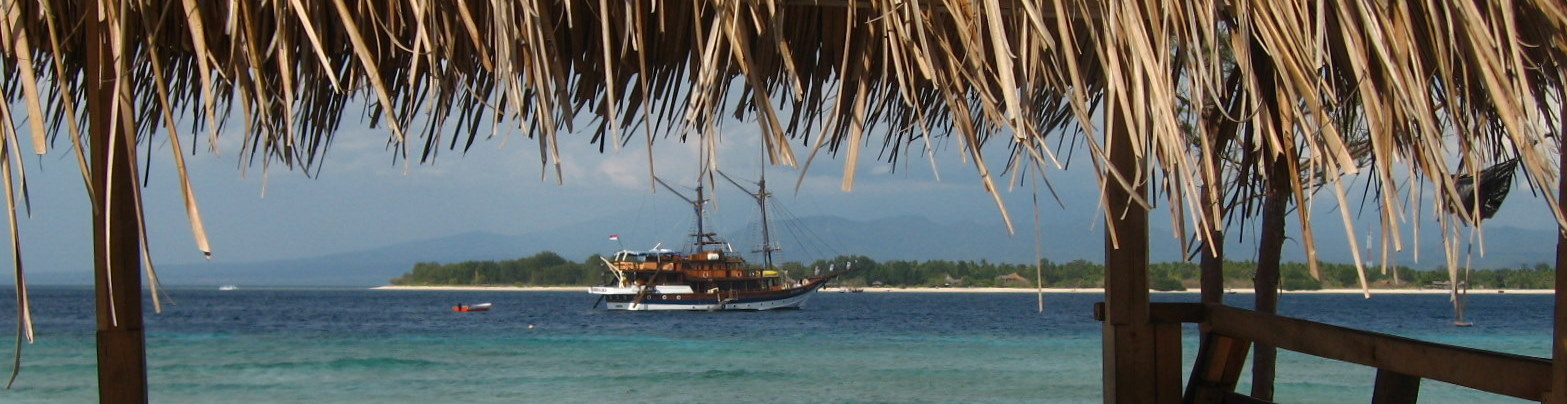 « Quels regards les artistes portent-ils sur l’Autre, issu des colonies ? »Terminale Etude et Définition des Produits IndustrielsAnnée 2012/20131ère Destination du Corpus « Tintin et le Lotus Bleu » Hergé 1950, Milieu du XXème siècle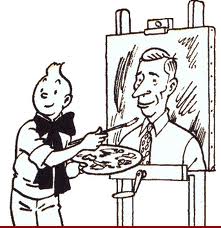 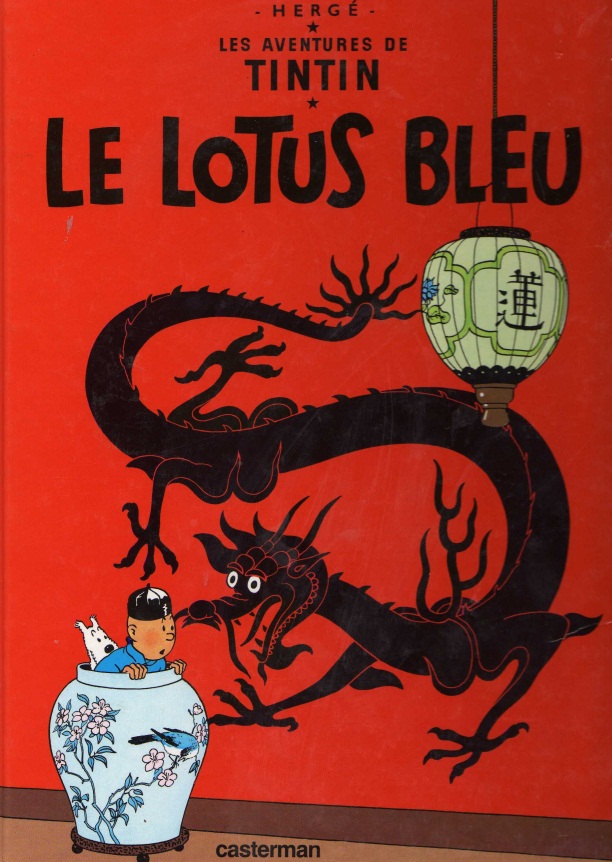 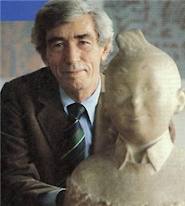 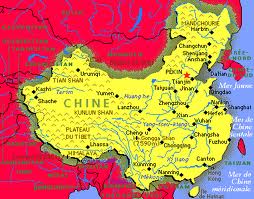 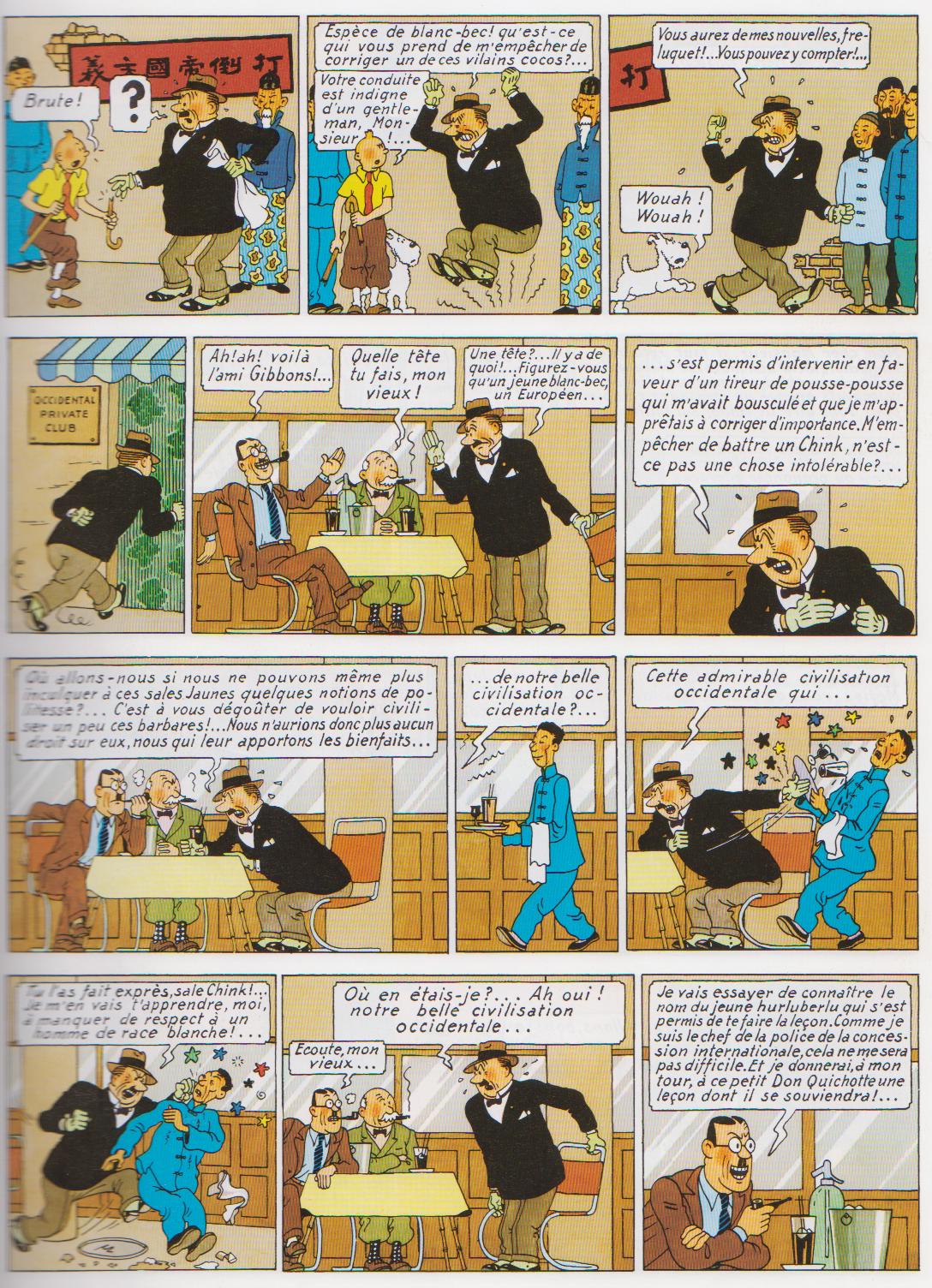 Première phylactère : « Où allons-nous si nous pouvons même plus inculquer à ces sales Jaunes quelques notions de politesse ?...Quatrième phylactère : Tu l’as fait exprès sale Chink !...2ème Destination du Corpus  « Tintin au Tibet » Hergé 1950, Milieu du XXème siècle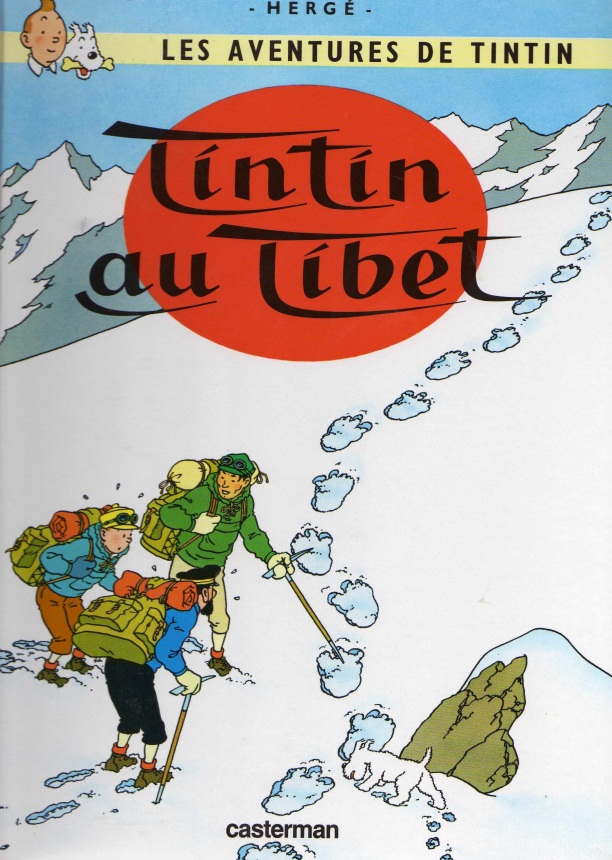 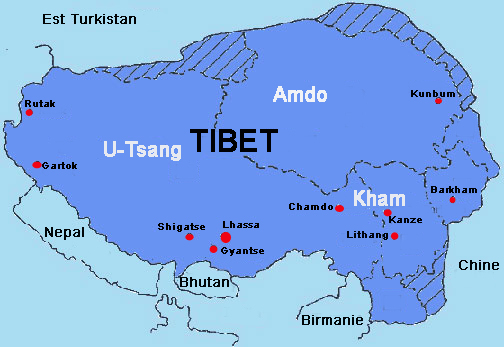 Deuxième phylactère : Fruit ? … Bon à  manger ?...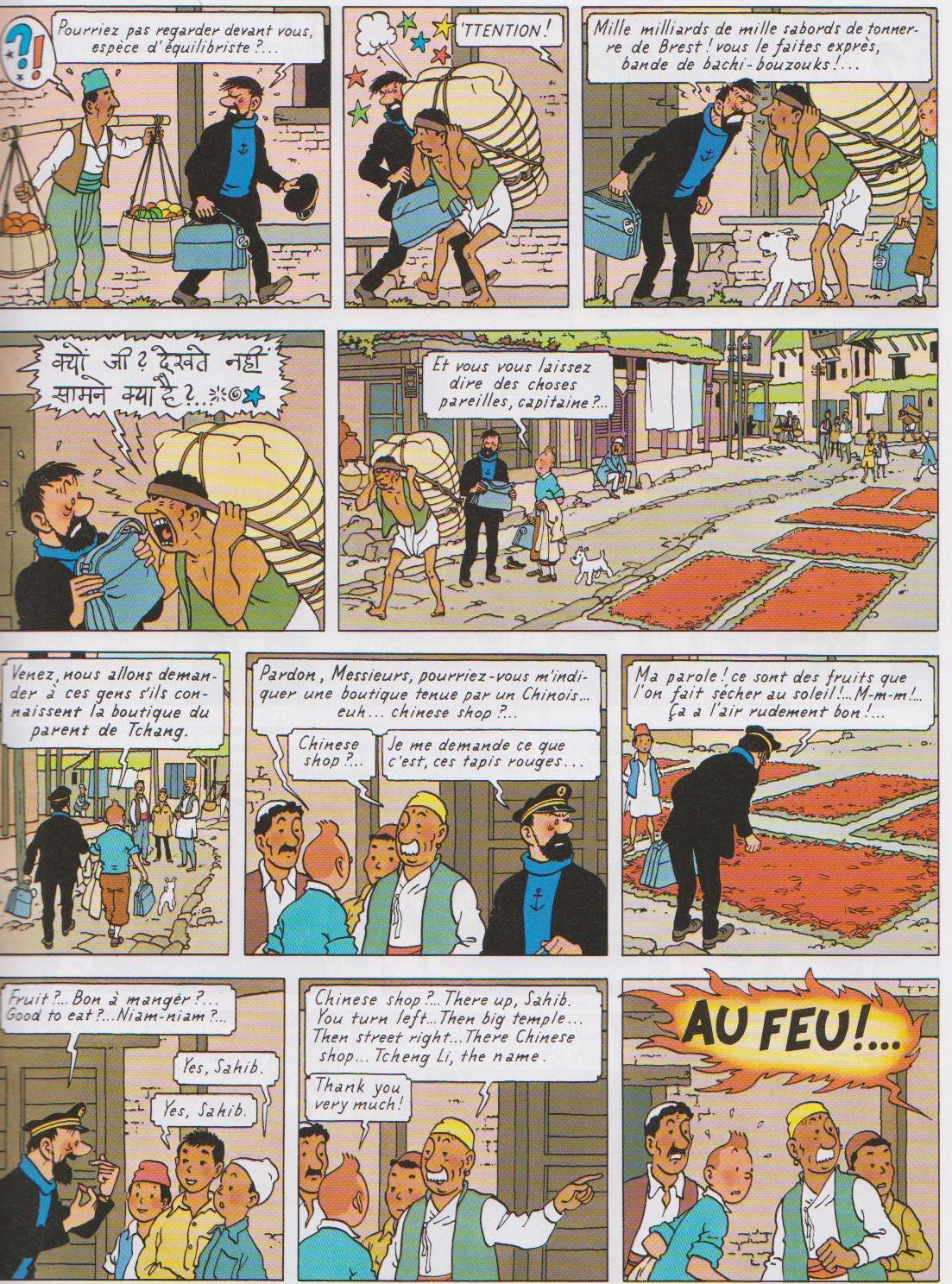 3ème Destination du Corpus  « Tintin au Congo » Hergé 1947, Milieu du XXème siècle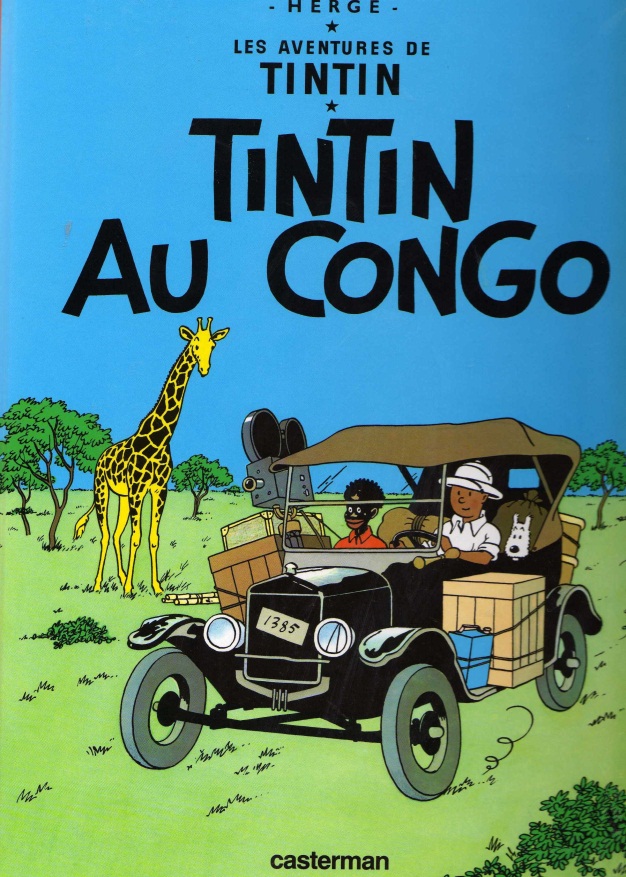 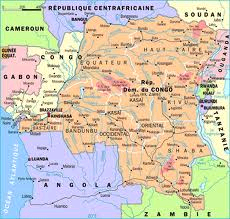 Deuxième phylactère : Silence !... On va la réparer, votre vielle tchouk-tchouk !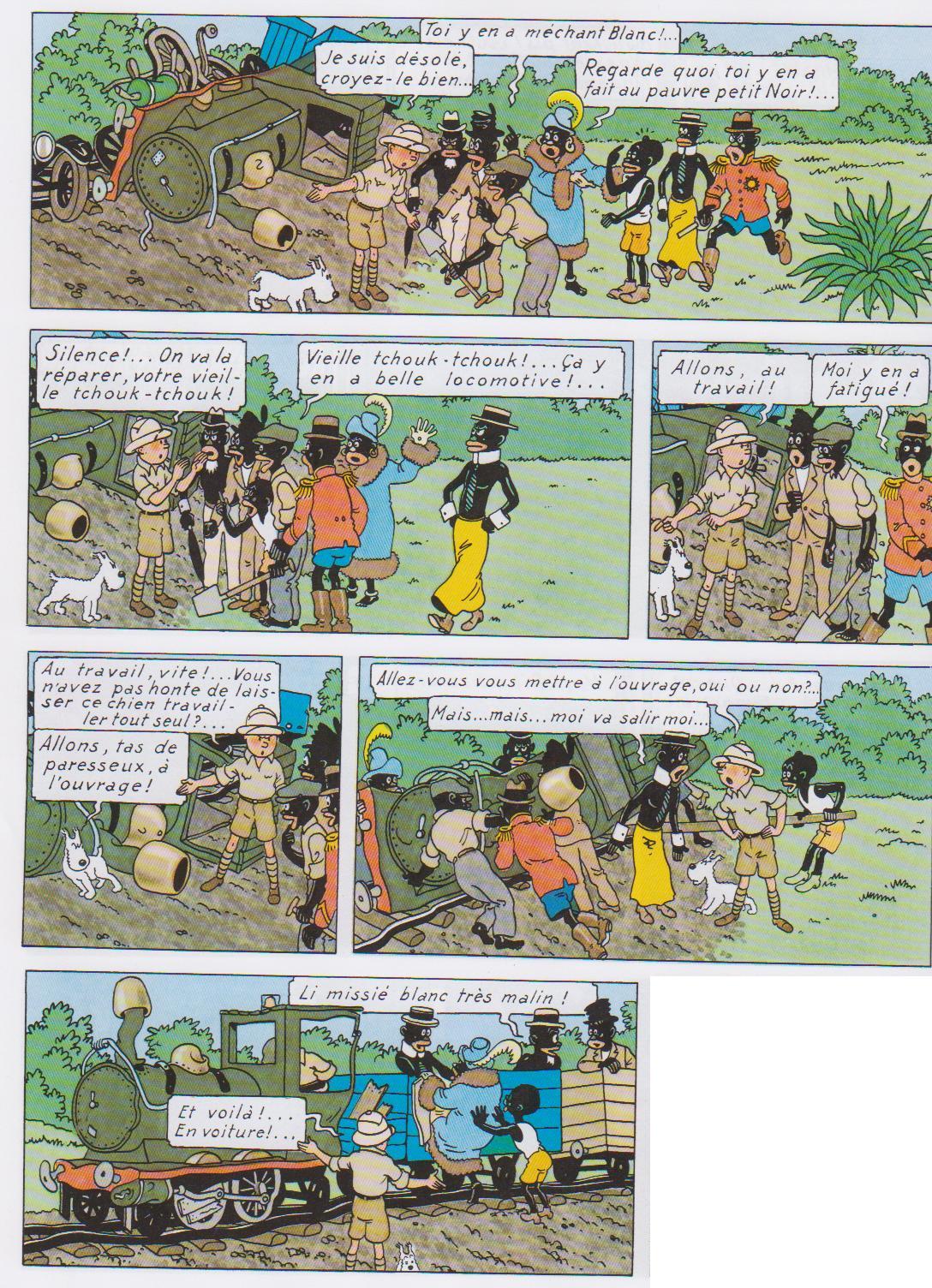 Vieille tchouk-tchouk ! … Ca y en a belle locomotive ! …4ème Destination du Corpus  « Journal de Voyage » Alexandra David-Néel (1868-1969) 1975, Milieu du XXème siècle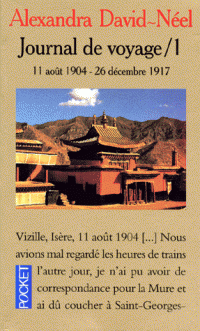 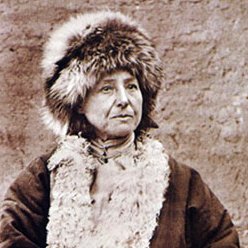 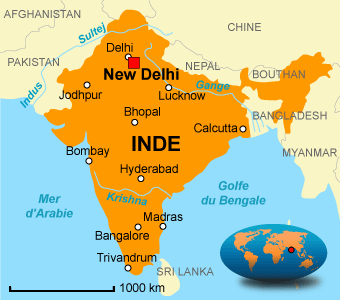 a. Calcutta, le 18 mars 1912[…] Ce qui était plus dramatique, c’étaient quelques moribonds couchés en dehors sur la rue, près de l’enceinte, et attendant d’être portés au-dedans. On n’a pas idée de cela chez nous… apporter un mourant à la porte du cimetière ! Mais dans certaines campagnes le menuisier vient prendre la mesure du cercueil sur le malade encore vivant et conscient. Ma mère et ma tante Justine avaient fait leurs robes de deuil, les miennes et celles de mes cousines avant la mort de ma grand-mère. Dans ce cas l’intéressée ne savait rien ; n’empêche que le procédé est choquant. Ici, mourir proche du Gange assure une renaissance dans un paradis agréable et certains malades demandent d’eux-mêmes à y être transportés…Il en est d’autres aussi, que l’on y conduit malgré leurs cris. Mais pourquoi les arbitrer juste sous le porche de crémation d’où ils peuvent entendre crépiter le bois et sentir l’odeur de la chair brulée ?… Les malades de l’autre jour avaient l’air fort calme. L’idée des réincarnations donne « l’habitude » de mourir. On se dit qu’on est mort tant de fois déjà que cette « formalité » à remplir perd son épouvante.Alexandra David-Néel (1868-1969), Journal de voyage1, Plon, 1975.5ème Destination du Corpus  « Les Amandiers sont morts de leurs blessures »Tahar Ben Jelloun 1992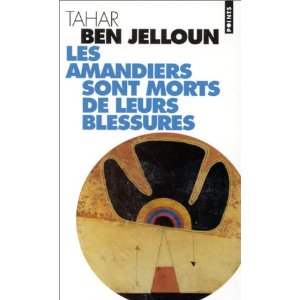 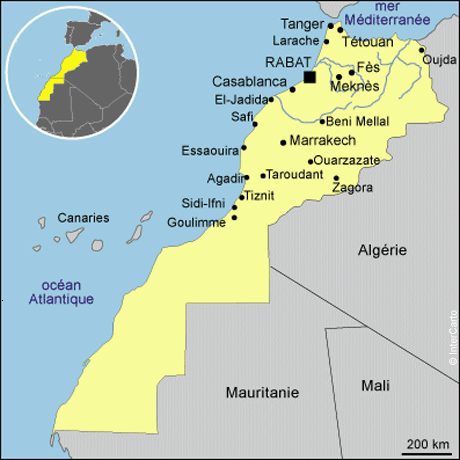 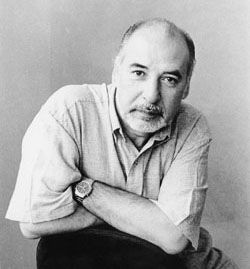 > Un homme venu d’une autre durée, Tahar Ben Jelloun[…] Ils ont peur. Je ne voulais pas les effrayer. La femme serre le bras de son homme. Elle compte les stations sur le tableau. Je leur fais un grand sourire et reprends : Aaaaa… Maaa… Oooo… Ils se lèvent et vont s’installer à l’autre bout du wagon. Je ne voulais pas les embêter. Les autres voyageurs commencent à me regarder. Ils se disent : quel homme étrange ! D’où vient-il ? Je me tourne vers un groupe de voyageurs. Rien sur le visage. La fatigue. Je gesticule. Je souris et leur dis : Aaaaa… Maaaa… Oooo… Il est fou. Il est saoul. Il est bizarre. Il peut être dangereux. Inquiétant. Quelle langue est-ce ? il n’est pas rasé. J’ai peur. Il n’est pas de chez nous, il a les cheveux crépus. Il faut l’enfermer.Qu’est-ce qu’il veut dire ? il ne se sent pas bien. Qu’est-ce qu’il veut ?Rien. Je ne voulais rien dire. Je voulais parler. Parler avec quelqu’un. Parler du temps qu’il fait. Parler de mon pays ; c’est le printemps chez moi ; le parfum des fleurs ; la couleur de l’herbe ; les yeux des enfants ; le soleil ; la violence du besoin ; le chômage ; la misère que j’ai fuie. On irait prendre un café, échanger nos adresses… […]Nouvelle de Tahar Ben Jelloun, les amandiers sont morts de leurs blessures, La Découverte6ème Destination du Corpus  « Vénus Noire »  Abdellatif Kechiche  Film sorti en 2010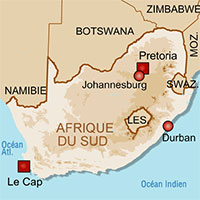 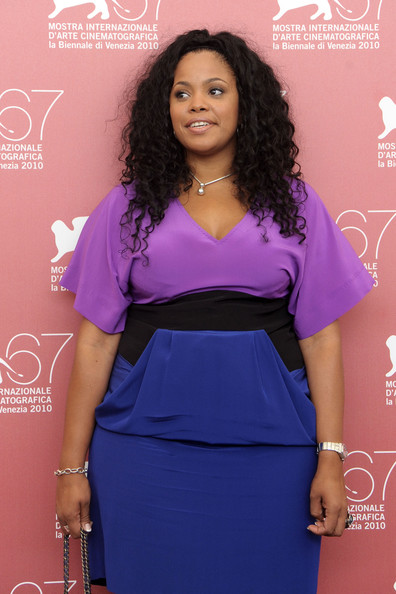 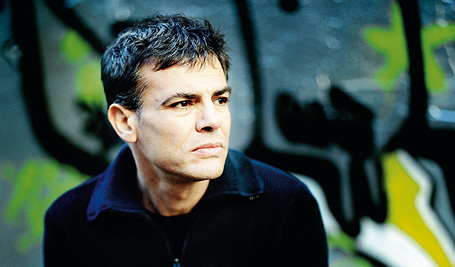 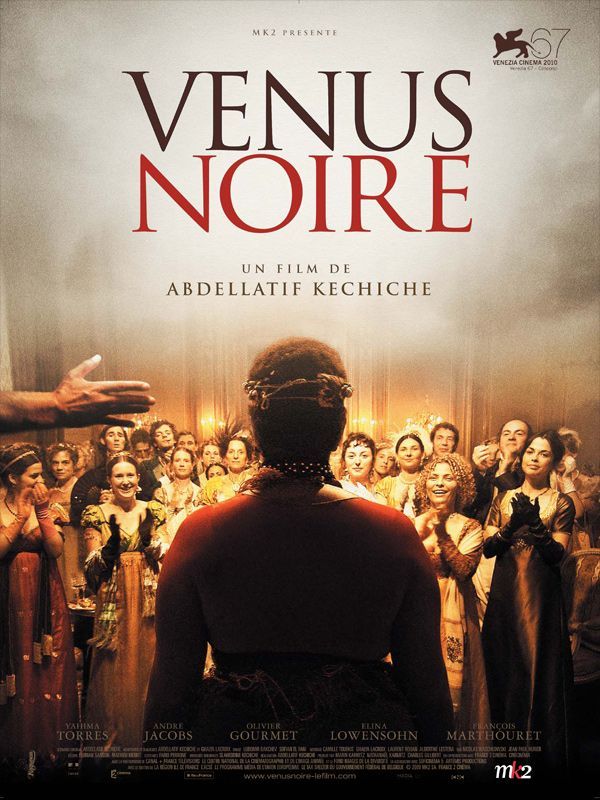 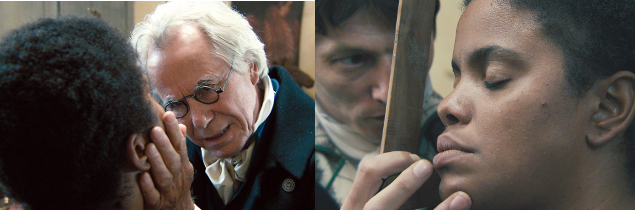 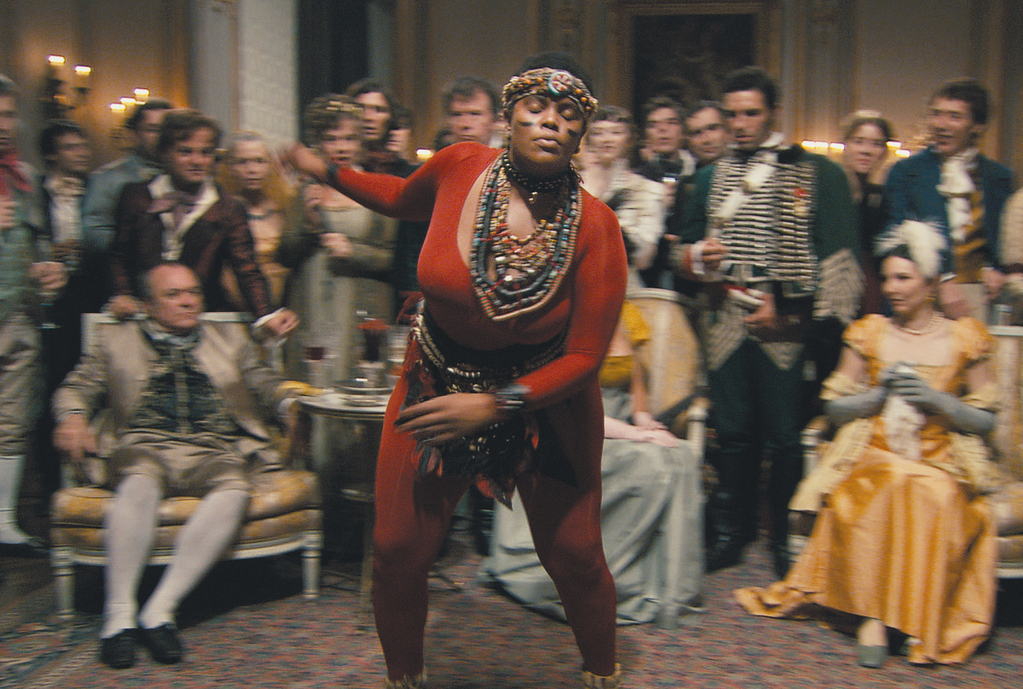 7ème Destination du Corpus  « Cannibale »  Didier Daeninckx   1931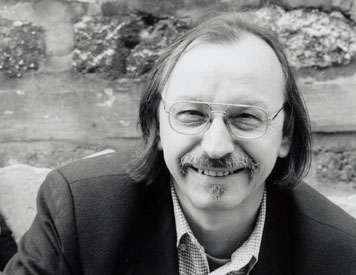 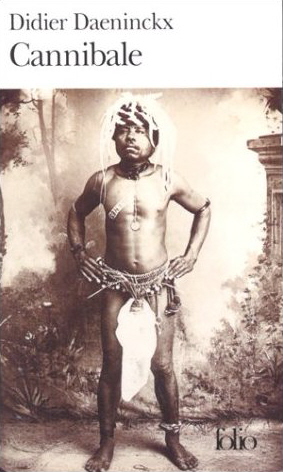 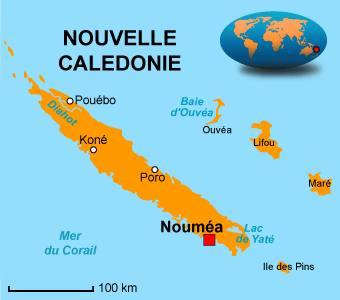 